ROCHESTER POLICE DEPARTMENT23 WAKEFIELD STREETROCHESTER, NH  03867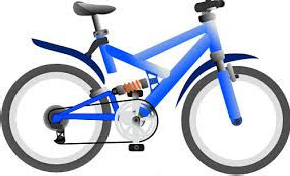 BICYCLE REGISTRATION FORM(Print, fill out and bring to the Rochester Police Department)NAME: (First) 	 (Middle) 	 (Last) 	ADDRESS: 	PHONE NUMBER: 		DATE OF BIRTH: 	 	SOCIAL SECURITY NUMBER: 	BIKE REGISTRATION # 	BIKE SERIAL # 	BIKE MAKE: 	BIKE MODEL: 	COLOR: 	PURCHASE DATE: 		PURCHASE AMOUNT: 	BIKE DESCRIPTION: (Note any added features, i.e., custom handlebar, seat, shocks, etc)